By Florence Adewunmi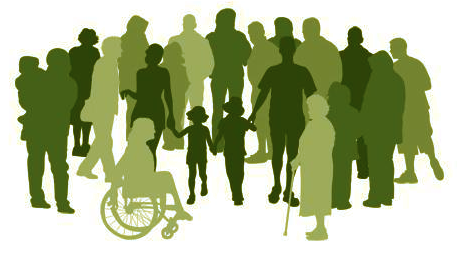 Join your PPGShare your viewAchieve change!Improve your service.To support the surgery and its patients the PPG always needs new members. Join us as an ACTIVE member (attending meetings in person) or as a VIRTUAL member via email (if you can't attend meetings in person)TO FIND OUT MORE PLEASE CONTACT: Tina Lowe and Michelle Payne both are the admin personsEmail:  enquiries.wmp@nhs.net Our next meeting will be 2nd July 2024 at 12:30.Join your PPGShare your viewAchieve change!Improve your service.To support the surgery and its patients the PPG always needs new members. Join us as an ACTIVE member (attending meetings in person) or as a VIRTUAL member via email (if you can't attend meetings in person)TO FIND OUT MORE PLEASE CONTACT: Tina Lowe and Michelle Payne both are the admin personsEmail:  enquiries.wmp@nhs.net Our next meeting will be 2nd July 2024 at 12:30.QOF/IIF ACHIEVEMENTS QOF/IIF ACHIEVEMENTS 